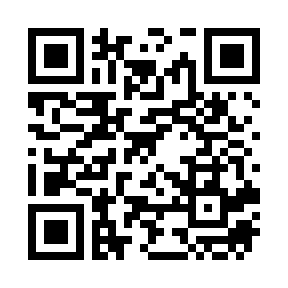 会計担当者　情報提出フォーム各カテゴリー　委員会において　会計担当者さまの集約を行いたいと思います。上記QRコードにて、情報提出をお願いします。